МАДОУ «Детский сад комбинированного вида 104»Консультация для родителейВнимание: игры- пазлы для детей                                                Воспитатель: Зыкова Н.А.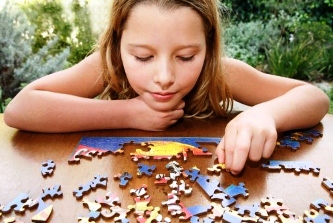 Игры - пазлы для детей отлично справляются с гиперактивностью ребенка. Они снижают его подвижность, помогают вырабатывать внимание и хорошо развивают память. Нередко родители жалуются на то, что их ребенок напоминает батарейку из рекламы: не требует подзарядки и может работать бесконечно долго. Такая игра способствует выработке усидчивости и снижает психоэмоциональную нагрузку на родителей.Собираем по кусочкам.Первая коробочка с пазлами, которую мы приобрели для дочери, оказалась гораздо интереснее родителям и мы с мужем, забыв про ужин и прочие семейные дела, весь вечер просидели, выискивая подходящие детали для диснеевской Русалочки. Когда картина была готова, восторгу нашему не было предела, и мы сами радовались, словно, дети.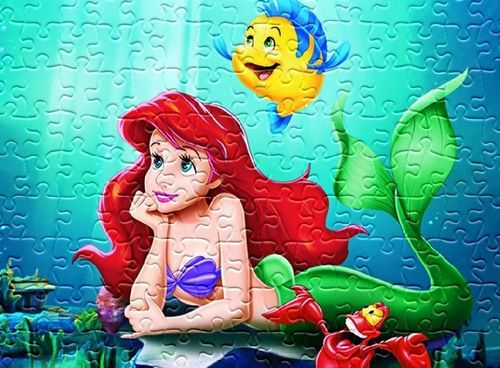 Сейчас на витрине детских магазинов можно увидеть пазлы самой различной тематики, структуры и сложности сборки. Перед покупкой стоит прочитать, для какого возраста предназначена игра. Ваш трехлетний малыш не справится с пазлом из тысячи кусочков, у него попросту не хватит терпения. Чаще дети сами выбирают пазлы, которые им интересно собирать. Это могут быть:Сказочные персонажи;Герои мультфильмов и комиксов;Реконструкция исторических событий;Знаменитые памятники архитектуры.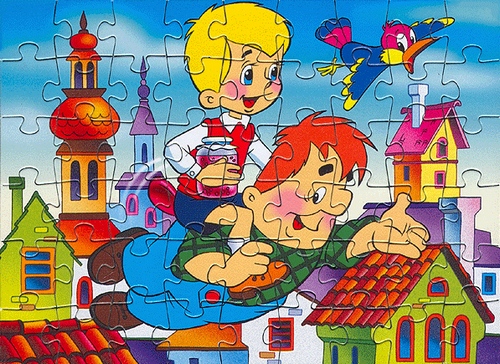 Чем сложнее картинка, тем больше в ней фрагментов, которые потребуется сложить вместе. Выделите определенное место в комнате ребенка на столе, за которым он будет собирать пазлы. Возможно, ему потребуется не один день, чтобы увидеть окончательный результат своей работы.Прибавлять количество кусочков пазла следует постепенно. Если он одолел первую игру, собрав 7-10 кусочков, то следующая игра может состоять из 18-20 фрагментов.Важно, чтобы ребенок понял принцип сборки кусочков картины в целом. Поэтому, если предложить ему большой пазл, то у него попросту не хватит терпения и усидчивости, чтобы провести значительное количество времени в поиске нужных элементов.Существует несколько способов сборки пазлов, которым можно обучить ребенка.Способ первый. Необходимо найти самый большой элемент на картинке и, основываясь на его изображении, сначала собрать его целиком, остальные элементы рисунка сопоставляются с главным постепенно.Способ второй. На картинке – подсказке нужно найти угловые элементы и собрать их на столе или любой другой поверхности. Оставшуюся часть рисунка можно собрать по угловым частям – сначала правый верхний, затем левый верхний и т.д.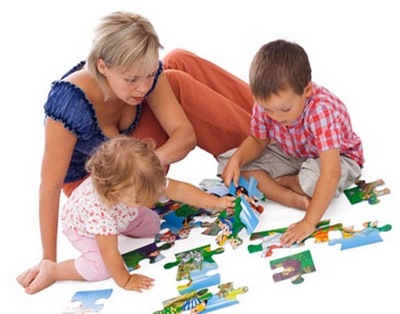 При выборе игры стоит обратить внимание на качество картона, из которого она изготовлена. Материал должен быть плотным, а детали должны надежно между собой сцепляться. Обидно, когда практически готовая картинка, «съезжает» из-за одного неправильно собранного фрагмента.Игры пазлы для детей интересны ребенку до определенного возраста. Перешагнув шестилетний рубеж, ребенок включается в другие игры. Но те навыки, которые он приобрел, играя в пазлы, станут отличной подготовкой в его дальнейшем развитии.Возраст ребенкаКоличество фрагментов в пазлах2,5 – 3 года3 – 54 штук4 года60 – 100 штук5 лет120 – 250 штукСтарше 5 лет220 – 350 штук